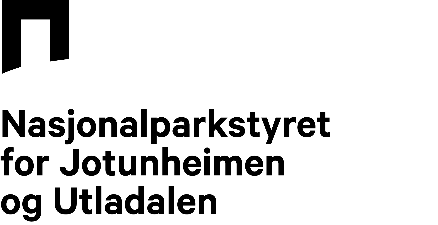 Omfang av anskaffingaSkildring av anskaffingaUnder ekstremværet «Hans» i august 2023 oppstod det omfattande erosjon på Besseggen-stien opp frå Gjendeosen. Det er derfor behov for å reparere dei øydelagde partia med steinsetting/trappetrinn, å leie bort vatn slik at det ikkje oppstår ny erosjon og å reparere vassrenner og supplere med nye der det er behov. Det har frå 2016 vore plassert ut ein ferdselsteljar langs stien nedanfor Veslløyfte, og det vart registrert nær 57.000 passeringar i toppåret 2018. Etter nedgang under pandemien i 2020/21 har ferdselstala gått litt opp att, og enda på 46331 i 2022.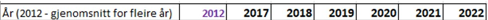 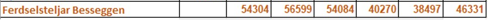 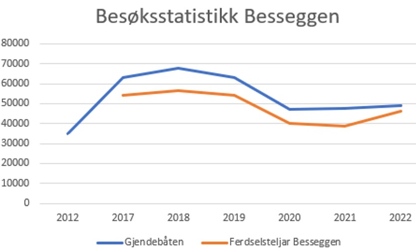 Den populære stien er svært viktig for reiselivet i området, og Besseggen vart autorisert som nasjonal turiststi i 2022. Det vart utført ei omfattande tilrettelegging med steinsetting på delar av stien frå 2005, og Nasjonalparkstyret for Jotunheimen og Utladalen har supplert med mindre tiltak for reparasjon og utbetringar dei seinare åra. Nå trengst ei fullstendig gjenoppbygging av stien på ei ca. 100-150 meter lang strekning opp frå Nasjonale Turistveger sitt anlegg på Gjendeosen, samt punktutbetringar og reparasjon av vassrenner og eroderte parti der det er behov.Planlagt arbeid er nærare skildra i vedlegg D. Tiltak er følgjande:Forsterke stien med stein for å hindre ny erosjon i traseenSteinsetting og nye trinn skal følgje same framgangsmåte som på den eksisterande stien. å leia vekk vatn frå stien istandsetting/oppbygging av stikkrenner som har tetta seg og/eller rasa saman.
For nærare skildring av behova, sjå vedlegg D og E med illustrasjonsfoto og kart.Oppdragsgjevar Statsforvaltaren i Innlandet v/ Nasjonalparkstyret for Jotunheimen og Utladalen er
oppdragsgjevar  for anskaffinga. Nasjonalparkstyret er forvaltingsmyndigheit for Jotunheimen nasjonalpark og Utladalen landskapsvernområde.Nasjonalparkstyret er representert med politikarar frå kommunane Lom, Luster, Vang, Vågå og Årdal og frå fylkeskommunane Innlandet og Vestland.Nasjonalparkstyret skal forvalte verneområda i samsvar med internasjonale plikter, naturmangfaldlova og verneforskriftene for verneområda. Styret har ansvar for ei heilskapleg og kunnskapsbasert forvalting av verneområda, der hovudoppgåva er ivaretaking av verneverdiane og verneføremålet. Det kan leggjast til rette for verdiskaping knytt til verneområda, under føresetnad av at bruken ikkje går ut over verneverdiane. Sjølve tiltaksområdet ligg litt utanom verneområdet, og stien går inn i nasjonalparken ved Veslløyfte lenger oppe i lia.Det er tilsett to nasjonalparkforvaltarar som sekretariat for styret. Desse har kontorplass ved forvaltingsknutepunkta på Norsk Fjellsenter i Lom og på Rådhuset i Gaupne, Luster.Anskaffinga blir gjennomført av oppdragsgjevar. Avtalen vil bli inngått av oppdragsgjevar.Kontaktpersonar for oppdraget: Nasjonalparkforvaltar Kari Sveen – prosjektleiarPraktisk gjennomføring skjer i samarbeid med SNO-Jotunheimen og Vågå fjellstyreAvtalevilkårFor dette oppdraget gjeld avtalevilkåra i vedlegg E.VarigheitArbeidet skal fortrinnsvis vera avslutta hausten 2023, før det kjem snø og tele i bakken.Om ikkje arbeidet kan ferdigstillast før vinteren 23/24, må det fullførast tidlegast råd i 2024, før turistsesongen startar for fullt. Arbeidet må vere avslutta innan 10.  juni 2024.AtterhaldTilretteleggingstiltak i regi av nasjonalparkstyret vert finansiert gjennom årlege løyvingar frå Miljødirektoratet. Det blir teke atterhald om naudsynt finansiering av prosjektet.
Oppdragsgjevar vil ha sakleg grunn til å avlyse eller redusere omfang av oppdraget dersom det ikkje blir løyvd midlar som sikrar full finansiering. Konkurransegrunnlaget si oppbygning Konkurransegrunnlaget har følgjande dokument:Konkurransegrunnlag (dette dokumentet)Vedlegg A: Tilbodsbrev, malVedlegg B: Forpliktingserklæring, malVedlegg C: Atterhald og avvik, malVedlegg D: Tilstandsrapport med skildring av behov og krav til ytingaVedlegg E: AvtalevilkårReglar for gjennomføring av konkurransenAnskaffingsprosedyreAnskaffinga blir gjennomført i medhald av lov om offentlige anskaffelser av 17. juni 2016 nr. 73 (LOA) og forskrift om offentlige anskaffelser av 12. august 2016 nr. 974 (FOA) del I. Oppdragsgjevar planlegg å tildele kontrakt utan å ha kontakt med leverandørane utover å gjere eventuelle mindre avklaringar/korrigeringar av tilboda. Før tilbodsfristen inviterer vi til synfaring, slik at interesserte leverandørar får høve til å sjå tiltaksområdet og å stille spørsmål. Tidspunkt: måndag 18. september 2023 kl. 09:00. Viktige datoar Oppdragsgjevar har lagt opp til følgjande tidsramme for prosessen:Det blir gjort merksam på at tidspunkta etter fristen for å levere tilbod er foreløpige og vil kunne endrast. Ei evtentuell forlenging av vedståingsfristen kan berre skje dersom leverandøren godkjenner dette. Spørsmål til konkurransegrunnlaget og krav til kommunikasjonDersom leverandøren finn at konkurransegrunnlaget ikkje gir tilstrekkeleg rettleiing, kan ein skriftleg be om tilleggsopplysningar hjå oppdragsgjevar ved oppdragsgjevar sin kontaktperson. I denne samanheng blir det vist til fristen for å stille spørsmål til konkurransegrunnlaget i pkt. 3.2 ovanfor. Spørsmål som blir mottekne etter denne fristen vil bli handsama etter beste evne, men kan ikkje påreknast å få svar.  Tilleggsinformasjon, spørsmål og svar, blir formidla anonymt og likt til alle som melder interesse for oppdraget på e-post.Konkurransegrunnlaget med vedlegg vil vera tilgjengeleg på nasjonalparkstyret sine heimesider; https://www.nasjonalparkstyre.no/Jotunheimen/ Leverandørane blir oppmoda om å setja seg grundig inn i konkurransedokumenta. Dersom det blir oppdaga feil, manglar, utelatingar eller om noko er uklart i konkurransegrunnlaget med vedlegg skal dette formidlast til oppdragsgjevar via oppgjeven kontaktperson så snart som råd.
Rettingar, suppleringar eller endringar av konkurransegrunnlagetFør tilbodsfristen har gått ut, kan oppdragsgjevar gjere rettingar, suppleringar og endringar av konkurransegrunnlaget som ikkje er vesentlege. Slike rettingar, suppleringar og endringar vil evt. bli formidla til alle leverandørar via e-post og på heimesida til nasjonalparkstyret. 
SkatteattestOppdragsgjevar vil krevje at den valde leverandøren leverer skatteattest for meirverdiavgift og skatteattest for skatt. Dette gjeld berre dersom den valde leverandøren er norsk. Skatteattesten skal ikkje vere eldre enn 6 månader rekna frå fristen for å levere tilbod.
Offentlegheit og teiepliktFor innsyn frå ålmenta i dokumenta knytt til anskaffinga gjeld lov om rett til innsyn i dokument i offentleg verksemd av 19. mai 2006 (offentleglova). Det kan gjerast unntak frå innsyn for tilbod og protokoll til valet av leverandør er gjort, jf. § 23 (3).Ved gjennomføringa av anskaffinga gjeld reglane om teieplikt i lov om behandlingsmåten i forvaltningssaker av 2. oktober 1967 (forvaltningsloven). Oppdragsgjevar og han sine tilsette pliktar å hindre at andre får tilgang eller kjennskap til opplysningar om tekniske innretningar og framgangsmåtar eller drifts- og forretningsforhold som det vil ha betydning for konkurransen å halde hemmeleg, jf. § 13 (1) nr. 2.KvalifikasjonskravI denne konkurransen stiller vi følgjande krav til leverandøren sine kvalifikasjonar:TildelingskriteriumOppdragsgjevar vil velje tilbod på grunnlag av det beste forholdet mellom pris og kvalitet, basert på følgjande kriterium:Krav til tilbodetInnlevering av tilbodTilbod skal leverast pr. e-post til
sfinpost@statsforvalteren.no og kari.sveen@statsforvalteren.no med kopi til fmsfene@statsforvalteren.no innan tilbodsfristen gitt i pkt. 3.2. 
Tilbod skal ikkje leverast i papirformat. Tilbod skal utformast på norsk.Innhald og strukturTilbod skal leverast med følgjande innhald og struktur:VedståingsfristLeverandøren må vedstå seg sitt tilbod til det tidspunktet som er gitt i pkt. 3.2 ovanfor.
Avvising av tilbod Det blir gjort merksam på at tilbod som inneheld vesentlege avvik frå anskaffingsdokumenta skal avvisast etter LOA § 4. Oppdragsgjevar kan avvise tilbod som inneheld avvik frå anskaffingsdokumenta, om noko er uklårt eller liknande som ikkje må sjåast som ubetydelege. Oppdragsgjevar kan også avvise tilbod som ikkje oppfyller krava til utforming som oppdragsgjevar har sett. Leverandøren blir difor på det sterkaste oppmoda  om å følgje dei retningslinene som er gjeve i dette konkurransegrunnlaget med vedlegg, og eventuelt stille spørsmål om noko er uklårt.AktivitetTidspunktSynfaring av stitrase.
Frammøte ved kiosken på GjendeosenMåndag 18. september 2023 kl. 09:00.
Meld frå om deltaking innan 17.09.23 kl. 22:00Frist for å stille spørsmål til konkurransegrunnlaget22.09.2023 kl. 12:00Frist for å levere tilbod26.09.23 kl. 12:00Tilbodsåpning26.09.23 kl. 14:00Evaluering Veke 39Val av leverandør og melding til leverandør28. septemberUtløp karensperiode8. oktoberInngå avtaleVeke 41Tilbodet sin vedståingsfrist1. november 2024, kl. 23.59KvalifikasjonskravDokumentasjonLeverandøren skal vere registrert i eit foretaksregister, fagleg register eller eit handelsregister.
Leverandøren skal ha nødvendige og faglege kvalifikasjonar, som erfaring frå  oppdrag som dette kan samanliknast med.Firmaattest.



Skildring av leverandøren sine inntil 3 mest relevante oppdrag i løpet av dei siste 3 åra. Dvs terrengarbeid med vekt på skånsam terrengbehandling i sårbar natur. Skildringa må oppgi verdien på oppdraget, tidspunkt og mottakar (namn, telefon og e-post.) Det er leverandøren sitt ansvar å dokumentere relevans gjennom skildringa. Leverandøren kan dokumentere erfaringa ved å vise til kompetanse til personell han rår over og kan nytte til dette oppdraget, sjølv om erfaringa er opparbeidd medan personellet har utført teneste for ein annan leverandør.Tilbydaren skal disponere tilstrekkeleg kapasitet, utstyr og kompetanse til å utføre oppdrag på delkontraktar som tilbydar leverer tilbod på.Skildring av bemanning i foretaket, utstyr og organisering med omsyn til å levere i forhold til arten av oppdraget.Tilbydar må skildre kva ressursar som skal utføre arbeidet, kva kompetanse desse har.Ei skildring av leverandøren sine tilgjengelege tekniske ressursar til å utføre arbeidet.
Dette inneber dokumentasjon på erfaring med arbeid med steinsetting (tørrmuring o.l.). Evt. kursdeltaking/-bevis på slikt arbeid kan leggast ved.
TildelingskriteriumVektDokumentasjonPris40 %Leverandør skal skildre kostnader fordelt på ulike deler i oppdraget. Steinleveanse

Pris per meter opparbeidd sti, 2 ulike breidder. Timepris manuelt arbeidTilgjengeleg utstyr som tilbydar stiller medPersonell Kvalitet og løysingsforslag30 %CV for sentrale medarbeidarar i prosjektet, som anleggsleiaren. CV skal innehalde opplysningar om utdanning, kompetanse/erfaring frå tidlegare oppdrag som kan vera relevante. Kort skildring av utstyr og arbeidsmetodar som blir lagt til grunn for å løyse oppdraget, jf. oppdragsskildringa.
Denne bør også seie noko om moglege utfordringar knytt til gjennomføringa.Levering, prosess og framdrift30 % Tilbydar skal skildre anslått tidsplan for gjennomføring av oppdraget slik at oppdragsgjevar ser når arbeidet skal utførast. 

Framdriftsplanen skal vise progresjon i arbeidet for ønskt utføring før vinteren.DokumentForklaringTilbodsbrevTilbodsbrevet må fyllast ut og signerast av ein person som har fullmakt til å pådra leverandøren forpliktingar. Leverandøren må vedstå seg sitt tilbod til det tidspunktet som er oppgitt i pkt. 3.2. 
Bruk mal i vedlegg A.Dokumentasjon på oppfylling av kvalifikasjonskrav etterspurt i pkt. 4. Vi gjer merksam på at leverandørar som ikkje oppfyller kvalifikasjonskrava vil bli avvist.ForpliktingserklæringDersom leverandøren støttar seg på kapasiteten til andre verksemder for å oppfylle kvalifikasjonskrava, skal han dokumentere at han rår over dei nødvendige ressursane ved å legge fram ei forpliktingserklæring frå desse verksemdene. Bruk mal i vedlegg B.Atterhald og avvikLeverandøren skal levere ei liste over avvik (herunder atterhald) basert på malen i vedlegg C. Vi gjer merksam på at tilbod som inneheld vesentlege avvik frå anskaffingsdokumenta vil bli avvist.  Dokumentasjon på oppfylling av tildelingskriterium etterspurt i pkt. 5 (med unntak av pris).Leverandøren sitt svar vil danne grunnlag for tildeling av kontrakt i tråd med tildelingskriteria gitt i kap. 5. PrisVi ber om tilbod i tråd med spesifikasjonar i konkurransegrunnlaget. Leverandøren sine svar vil danne grunnlag for tildeling av kontrakt i tråd med tildelingskriteria gitt i kap. 5.